Agility stævne med orienteringsridt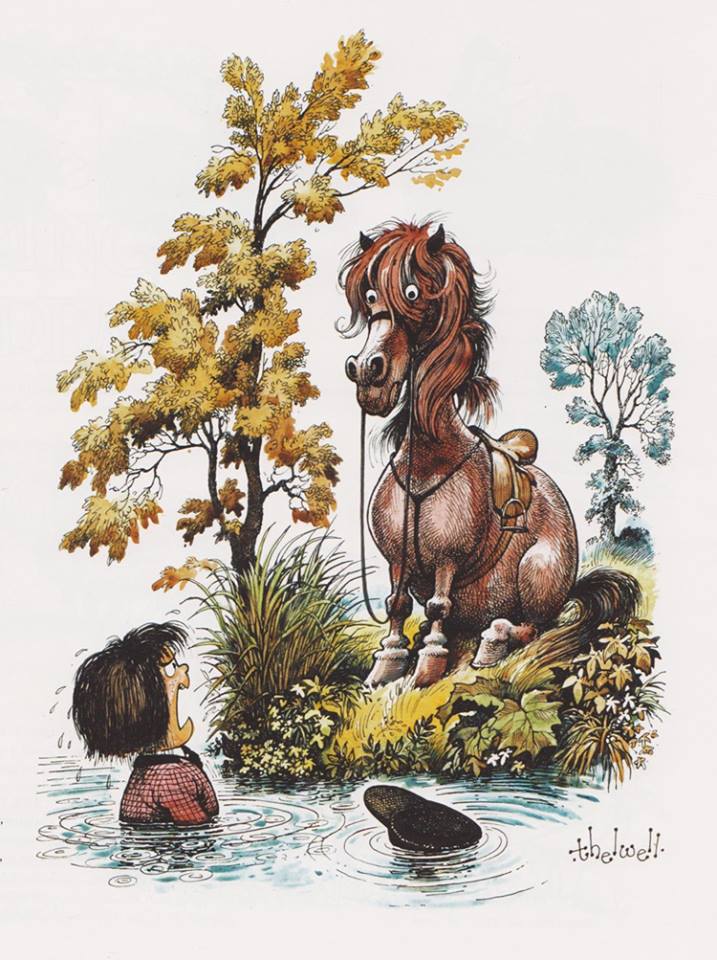 SKØR afholder d. 17. september 2016 kombineret agility stævne og o-ridt i Vestskoven i samarbejde med Enggårdens Rideskole. Agility delen vil bestå af 10 forhindringer, som bedømmes med point fra 0-10 per forhindring. O-ridtet vil være en rute på ca. , der rides efter optegnet kort og point gives udfra en idealtid redet med en hastighed på . O-ridtet kan maksimalt give 50 points. For hvert minut, der rides hurtigere eller langsommere trækkes 1 point fra.Agility delen afholdes på springbanen på Enggården, Hede Enge 31, Ledøje, 2765 Smørum.Stævnet er et heldagsarrangement.Prisen for tilmelding er 125 kr, der skal indbetales til Nordea: reg: 2279 konto: 4387 228 719. Tilmeldingsfristen er 9. september 2016. Der kan tilmeldes til bredde@skoer.dk 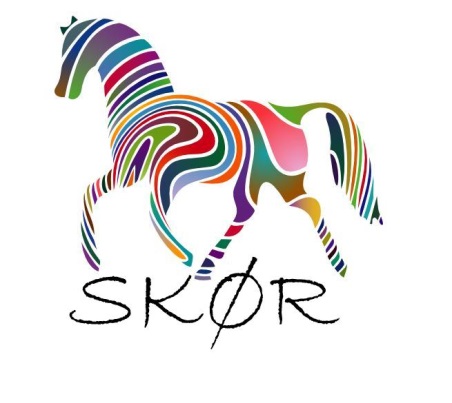 Mvh
Breddeudvalget
Storkøbenhavns Rideklub